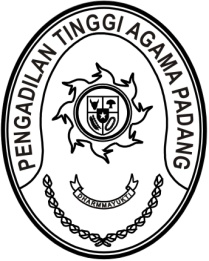 Nomor     	:	W3-A/1320/OT.00/6/2022	               14 Juni 2022Lampiran	:	-Hal	:	Pemanggilan Peserta Diskusi Hukum		Dilingkungan Pengadilan Tinggi Agama PadangYth. Ketua Pengadilan AgamaSe-Sumatera BaratAssalamu’alaikum, Wr. Wb.Dengan ini kami sampaikan bahwa Pengadilan Tinggi Agama Padang akan menyelenggarakan Diskusi Hukum Dilingkungan Pengadilan Tinggi Agama Padang dengan pembagian wilayah dan lokasi pelaksanaan sebagaimana lampiran I, sehubungan dengan hal tersebut kami mengharapkan bantuannya untuk menugaskan nama-nama yang terdapat pada lampiran II untuk hadir dan mengikuti kegiatan dimaksud dengan ketentuan sebagai berikut:Melakukan registrasi online melalui link: https://s.id/DiskusiHukum2022 paling lambat tanggal 
16 Juni 2022Melakukan Check in pada tanggal pelaksanaan pada pukul 14:00 WIB.Biaya Akomodasi pada kegiatan ini dibebankan pada DIPA Pengadilan Tinggi Agama Padang, sedangkan untuk biaya harian dan transportasi dibebankan pada DIPA satuan kerja masing-masing, untuk supir seluruh biaya yang dikeluarkan dibebankan pada satuan kerja masing-masing;Setiap satuan kerja membawa 4 rangkap bundel A dan Putusan yang terdapat pada lampiran III.Demikian disampaikan, dan terima kasih.WassalamKetua,Zein AhsanTembusan:Yth. Direktur Jenderal Badan Peradilan Agama Mahkamah Agung RILampiran I Surat KetuaPengadilan Tinggi Agama PadangNomor 	: W3-A/      /OT.00/6/2022Tanggal	: 14 Juni 2022PEMBAGIAN WILAYAH DAN LOKASI PELAKSANAANDISKUSI HUKUM DILINGKUNGAN PENGADILAN TINGGI AGAMA PADANGKetua,Zein AhsanLampiran II Surat KetuaPengadilan Tinggi Agama PadangNomor 	: W3-A/      /OT.00/6/2022Tanggal	: 14 Juni 2022DAFTAR PESERTA DISKUSI HUKUMPADA WILAYAH PENGADILAN TINGGI AGAMA PADANGTAHUN 2022Ketua,Zein AhsanLampiran III Surat KetuaPengadilan Tinggi Agama PadangNomor 	: W3-A/      /OT.00/6/2022Tanggal	: 14 Juni 2022Ketua,Zein AhsanNoPembagian Wilayah Tanggal Pelaksanaan/ Lokasi PelaksanaanSatuan Kerja1Wilayah I /Kota Batusangkar20 s.d. 21 Juni 2022Hotel emersia BatusangkarPengadilan Agama BatusangkarPengadilan Agama SawahluntoPengadilan Agama SijunjungPengadilan Agama Solok Pengadilan Agama Pulau PunjungPengadilan Agama Muara Labuh2Wilayah II /Kota Bukittinggi24 s.d. 25 Juni 2022Hotel Grand BundaBukittinggiPengadilan Agama BukittinggiPengadilan Agama PayakumbuhPengadilan Agama PainanPengadilan Agama Tanjung Pati Pengadilan Agama Lubuk SikapingPengadilan Agama Koto Baru3Wilayah III /Kota Lubuk Basung22 s.d. 23 Juni 2022Hotel Rangkayo Basa Padang PanjangPengadilan Agama Lubuk BasungPengadilan Agama Padang Pengadilan Agama Talu Pengadilan Agama Maninjau Pengadilan Agama Padang PanjangPengadilan Agama PariamanNoSatuan KerjaNamaJabatanJ/KKet.1.PA Padang1Drs. Mhd. Nuh, S.H., M.H.KetuaL2Drs. Adwar, S.H.HakimL3Dra. SyuryatiPaniteraP4Hj. Evi Sumarni, S.H.Panmud HukumP5NofiarmanJSPL2.PA Pariaman1Yang Ariani, S.Ag., M.H.KetuaP2Milda Sukmawati, S.H.I.HakimP3Riswan, S.H.PaniteraL4Fauzi, S.AgPanmud GugatanL5Muhammad Arif AnwarJSL3.PA Batusangkar1Nurmaisal, S.Ag., M.H.KetuaP2Drs. AsrilHakimL3Dra. Hj FirdawatiHakimP4Helmy Ahmad, S.H.Plt. PaniteraL5TefnizarJSPL4.PA Bukittinggi1Isrizal Anwar, S.Ag., M.Hum.KetuaL2Efidatul Akhyar, S.Ag.HakimL3Muhammad Rafki, S.H.PaniteraL4Dra. RusmawitaPanmud HukumP5Niki Auliya YuliandraJSP5.PA Payakumbuh1H. A. Havizh Martius, S.Ag., S.H., M.H.KetuaL2Drs. Irmantasir, M.H.I.HakimL3Emmy Zulfa, S.Ag.PaniteraP4Oktariyadi. S, S.H.I., M.A.Panmud HukumL5Amelia, S.H.I.PPP6.PA Sawahlunto1Firdaus, S.H.I., M.H.KetuaL2Rosmaleni, S.H.I., M.A.HakimP3Fahmi S., S.H.PaniteraL4Sri Hani Fadhillah, S.H.I., M.A.Panmud hukumP5Dodi Safutra, S.Kom.JSPL7.PA Solok1Zulfa Yenti, S.Ag., M.Ag.KetuaP2Muhammad Ilham Al Firdaus Lubis, S.H.I.HakimL3Yosmedi, S.H.PaniteraL4Erathoni Agung Saripraja, S.H.Panmud HukumL5Nelzi Lufan Nova, S.E.JSP8.PA Padang Panjang1Ariefarahmy, S.H.I., M.A.KetuaP2Rifazul Azdmi, S.H.I.HakimL3Drs. MawardiPaniteraL4Suherman, S.H.Panmud HukumL5SalmanJSPL9.PA Muara Labuh1Haris Luthfi, S.H.I., M.A.KetuaL2Rizki Elia, S.H.I.HakimP3Jacki Efrizon, S.H.PaniteraL4Roni Pebrianto, S.H.I., M.H.Panmud HukumL5Gerhana Putra, S.H.PPL10.PA Sijunjung1Azizah Ali, S.H.I., M.H.KetuaP2Zulkarnaen Ritonga, S.H.I.HakimL3Drs. NurfadhilPaniteraL4Syahminar, S.H.I.Panmud HukumP5Idawati, JsJSP11.PA Koto Baru1Rina Eka Fatma, S.H.I., M.Ag.KetuaP2Miftah Hurrahmah, S.H.I.HakimP3Dra. Nila Novita, S.H.PaniteraP4Embrizal, S.H.I.Panmud HukumL5Izzuddin, S.H.I.JSL12.PA Painan1Salman, S.H.I., M.A.KetuaL2Rifka Zainal, S.H.I., M.A.HakimP3Kasmidar, S.Ag.PaniteraP4Fera Oktavia Yolanda, S.H.I.Panmud HukumP5Elpi SupardiJSPL13.PA Lubuk Sikaping1Ahmad Syafruddin, S.H.I., M.H.KetuaL2Dra. MazliatunHakimP3Bustami, S.H., M.A.PaniteraL4Irsyad Rahmadi, S.H.Panmud HukumL5Ralius, S.Ag.JSL14.PA Talu1Syafrul, S.H.I., M.Sy.KetuaL2Muhamad Tambusai Ad Dauly, S.H.I., M.H.HakimL3Drs. H. EfizonPaniteraL4Fithrah, S.H.I.Panmud HukumP5Drs. DefrizalPPL15.PA Maninjau1Taufik, S.H.I., M.A.KetuaL2M. Yanis Saputra, S.H.I.HakimL3Afkar, S.H.PaniteraL4Hasbi, S.H.Panmud HukumL5MasrizonJSL16.PA Tanjung Pati1Alfiza, S.H.I., M.A.KetuaL2Defi Uswatun Hasanah, S.Sy., M.A.HakimP3Minda Hayati, S.H.PaniteraP4Yeni Marliza, S.Sy.Panmud hukumP5Handry Lesmana, S.H.JSL17.PA Lubuk Basung1Armen Ghani, S.Ag., M.A.KetuaL2Ayu Mulya, S.HI., M.H.HakimP3H. Rahmad Mulyadi, A.Md., S.H.PaniteraL4Dra. ElniPanmud HukumP5Bustamar, S.H.JSL18.PA Pulau Punjung1M. Rifai, S.H.I., M.H.I.KetuaL2Zamzami Saleh, Lc., M.H.HakimL3Devi Nofianto, S.H.PaniteraL4Hidayatul Hadi, S.H.Panmud HukumL5Aris Putra, S.H.I.Panmud PermohonanLDAFTAR PERKARA DISKUSI HUKUM 2022DAFTAR PERKARA DISKUSI HUKUM 2022DAFTAR PERKARA DISKUSI HUKUM 2022DAFTAR PERKARA DISKUSI HUKUM 2022Satuan KerjaNomor PerkaraKlasifikasi PerkaraStatus PerkaraZONA IZONA IZONA IZONA IPA Batusangkar34/Pdt.G/2022/PA.BskKewarisan (e-court)MinutasiPA Sawahlunto16/Pdt.G/2022/PA.SWLCTPembuatan ACPA Sijunjung72/Pdt.G/2022/PA.SJJCGPembuatan ACPA Solok107/Pdt.G/2022/PA.SlkCTPembuatan ACPA Pulau Punjung101/Pdt.G/2022/PA.PljCTPembuatan ACPA Muara Labuh129/Pdt.G/2021/PA.MLCTPembuatan ACZONA IIZONA IIZONA IIZONA IIPA Bukittinggi403/Pdt.G/2021/PA.BktEkonomi SyariahMinutasiPA Payakumbuh30/Pdt.G/2022/PA.PykHarta BersamaMinutasiPA Painan128/Pdt.G/2022/PA.PnCTMinutasiPA Tanjung Pati54/Pdt.G/2020/PA.LKKewarisanMinutasiPA Lubuk Sikaping5/Pdt.G/2022/PA.LbsHarta BersamaPembuatan ACPA Koto Baru58/Pdt.G/2022/PA.KBrCTMinutasiZONA IIIZONA IIIZONA IIIZONA IIIPA Talu109/Pdt.G/2022/PA TALUCGMinutasiPA Maninjau39/Pdt.G/2022/PA.MinCTPembuatan ACPA Padang Panjang23/Pdt.G/2022/PA.PPCTPembuatan ACPA Pariaman839/Pdt.G/2020/PA.PrmPenguasaan AnakMinutasiPA Padang1525/Pdt.G/2021/PA.PdgHarta BersamaPermohonan EksekusiPA Lubuk Basung283/Pdt.G/2021/PA.LBCTPembuatan AC